URBROJ: 238/10-111-1644-3/23U Ivanić-Gradu, dana 13. prosinca 2023. godineTemeljem članka 10. stavka 12. Zakona o pravu na pristup informacijama („Narodne novine“, broj: 25/13, 85/15 i 69/22), Povjerenstvo za sprječavanje i suzbijanje bolničkih infekcija Naftalana, specijalne bolnice za medicinsku rehabilitaciju, iz Ivanić-Grada, Omladinska 23a, objavljujeZAKLJUČKE I ODLUKE USVOJENE NA SJEDNICI POVJERENSTVA ZA SPRJEČAVANJE I SUZBIJANJE BOLNIČKIH INFEKCIJA NAFTALANAodržanoj 13. prosinca 2023. godineNa sjednici održanoj dana 13. prosinca 2023. godine s početkom u 12,00 sati, redoslijedom predloženog i usvojenog dnevnog reda, Povjerenstvo za sprječavanje i suzbijanje bolničkih infekcija, Naftalana, specijalne bolnice za medicinsku rehabilitaciju, donijelo je sljedeće: Ad. 1.Jednoglasno je usvojen zapisnik sa sjednice održane dana 04. prosinca 2023. godine.Ad. 2.Jednoglasno je donesen Program za prevenciju i kontrolu infekcija povezanih sa zdravstvenom skrbi za 2024. godinu.Ad. 3. Jednoglasno je usvojeno izvješće mikrobiološke kontrole (bazen, naftalan).Ad. 4.Jednoglasno je donesena Odluka o preporuci nošenja maski i testiranju na COVID-19 u Naftalanu, specijalnoj bolnici za medicinsku rehabilitaciju.  Predsjednica  Povjerenstva:       	      Vlatka Matić, dr.med. 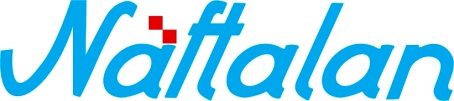 specijalna bolnica za medicinsku rehabilitaciju10310 Ivanić-Grad, Omladinska 23a, HRVATSKA, p.p. 47                      Tel.: ++385 1 2834 555, Fax.: ++385 1 2881 481,                                        www.naftalan.hr, e-mail: naftalan@naftalan.hrMB: 3186342, OIB: 43511228502IBAN: HR7023600001101716186